  宜昌國中109學年度  上學期  第二次段考  七年級 社會科試題  一、習作改編基礎題(每題2分，共24分)                                      命題教師:黃清銓 台灣的面積約為多少平方公里?    (A)3600  (B)6300  (C)36000  (D)63000依聯合國海洋法公約規定，一國經濟海域由領海基線向外延伸，最遠可延伸到多少範圍？(A)12公里  (B)12浬  (C)200公里  (D)200浬下列哪個國家因位置鄰近臺灣，其經濟海域和我國的相互重疊，故經常與我國產生漁船越界的糾紛？(A)南韓  (B)泰國  (C)菲律賓  (D)馬來西亞臺灣的行政區劃目前分為六個直轄市和十六個縣、市，總共二十二個縣市。請問：下列哪個「市」的行政層級與其他三者不同？    (A)基隆市  (B)桃園市  (C)新竹市  (D)嘉義市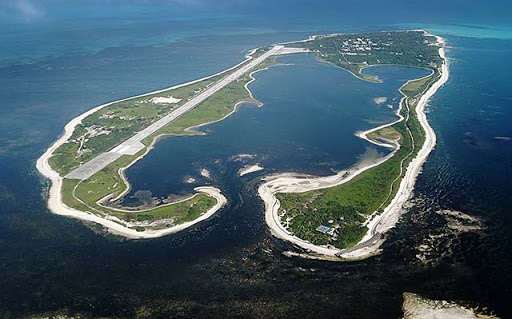 右圖為台灣某一個離島的航空照片全景，照片中甲點所在地為被沙州和陸地圍起的半封閉海域，退潮時常有大片潮間帶會露出，此種海域又被稱為？(A)岬灣  (B)潟湖  (C)內湖  (D)壺穴生物的「隔離演化」是形成特有種生物的主要機制。請問：下列哪一個臺灣的自然特徵，提供了適當的生物隔離演化環境？(A)位在熱帶和溫帶交界處              (B)位在寒、暖流交會處  (C)位處熱帶且多高山的孤立海島環境    (D)位在歐亞和印澳板塊的交界處莫拉克颱風過境帶來大雨，造成高雄山區嚴重土石流，甚至沖毀住宅橋梁，救災人員選用衛星影像圖來了解救災現場狀況。請問：最主要是因為其具有何種特性？(A)能快速準確取得並即時更新地面影像    (B)拍攝範圍可大可小，利於觀測各災區(C)比例尺可固定不變，利於計算距離      (D)拍攝的方位可固定，有利於方向判別珊瑚礁島為珊瑚礁所構成的島嶼，由於珊瑚生長緩慢，故珊瑚礁島大多有下列何種特徵？(A)島嶼廣大  (B)地勢低平  (C)起伏很大  (D)位於溫帶乾雨季流量變化大，是臺灣河川的特徵之一，哪條河川所在地區，四季降雨較平均，因此流量在全台是相對較為穩定的？(A)高屏溪  (B)曾文溪  (C)大甲溪  (D)淡水河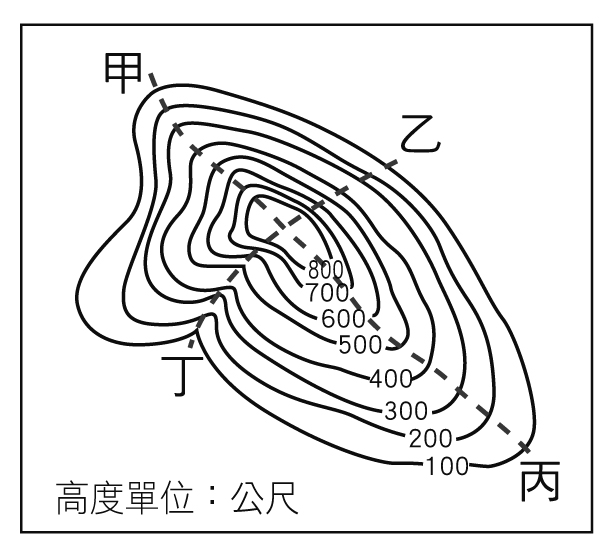 臺灣西南部地區對於地下水抽取量較大，其主要原因為何？(A)地下水的水質優於河川的河水   (B)雨量主要集中於冬季，故夏季缺水(C)乾季較長、農漁業用水需求量大 (D)河川短小、河川上游年降水量少右圖(1)是一座獨立丘陵的等高線地形圖，此座丘陵有四個登山步道可到達山頂，請問哪一個步道的坡度最平緩？(A)甲步道  (B)乙步道  (C)丙步道  (D)丁步道承上題，請問圖(1)此一丘陵頂的最高點海拔高度，最有可能是下列何者?(A)750公尺  (B)800公尺  (C)880公尺  (D)920公尺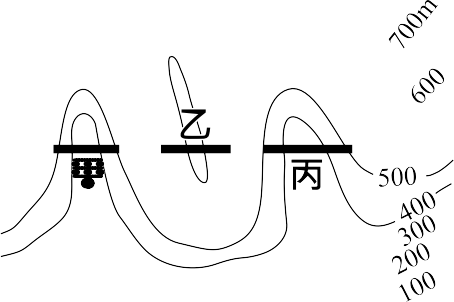 二、圖表應用進階題(共5小題，每題3分，共15分)政府計畫興建一條直線的快速道路，規畫的路線如右上圖(2)所示。道路沿線有山地及河流阻隔，因此經過河谷需興建橋梁，遇到山脊則需開挖隧道，以求最短距離。根據圖(2)的等高線判斷，甲、乙、丙三個路段中哪些路段需要開挖隧道？      (A)甲路段  (B)乙路段  (C)丙路段  (D)甲和丙路段都需要        (109年會考改編)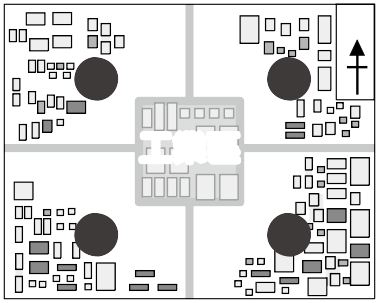 圖(3)為位在臺灣北部的某工業區及其鄰近甲、乙、丙、丁四個社區的分布圖，工業區排放廢氣會影響鄰近社區的空氣品質。若僅根據臺灣不同季節的盛行風向判斷，丁社區在哪一個季節受到工業區排放的廢氣汙染影響最大？  (109年會考改編)(A)春季  (B)夏季  (C)秋季  (D)冬季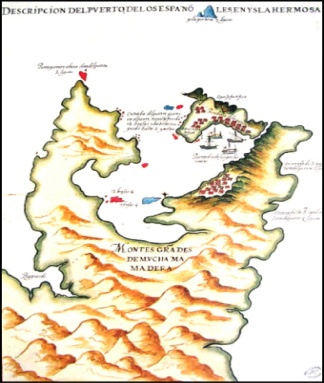 右圖(4)是十七世紀西班牙人繪製的當時基隆地圖，由圖中海岸線的型態可知，該地最可能具有下列何種特性？(A)多岬角灣澳  (B)多沙洲潟湖  (C)海岸線平直  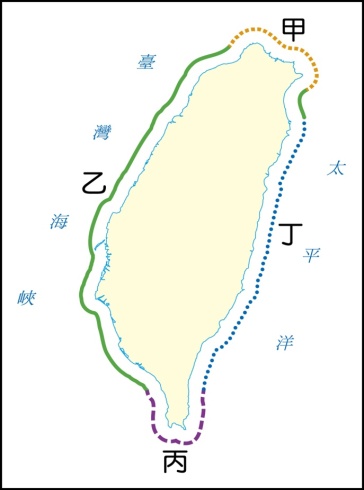 (D)港灣易淤積小維利用暑假期間騎乘單車旅行，他花了五天的時間，沿著濱海公路從右圖(5)中的甲地新北市石門區，往南騎到乙地彰化縣大城鄉，最後到達丙地屏東縣的墾丁國家公園。請問：他沿途所經歷的海岸類型變化，應為下列何者？ (A)沙岸→珊瑚礁海岸→斷層海岸   (B)岬灣海岸→沙岸→珊瑚礁海岸
 (C)珊瑚礁海岸→岬灣海岸→斷層海岸   (D)沙岸→岬灣海岸→珊瑚礁海岸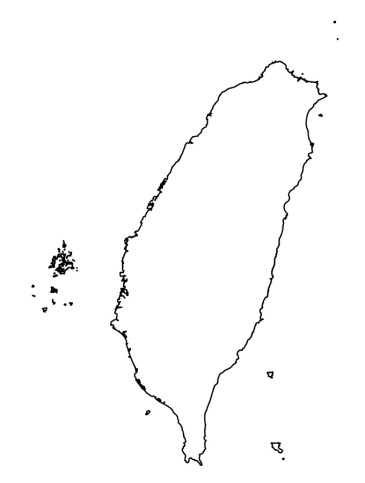 右下表及圖(6)為台灣三地從1981-2010年的月均溫及所在緯度資料和三地的位置圖，請問造成這三地溫度差異的最主要原因是哪一個? (A)地勢的高低  (B)緯度的差異  (C)經度的差別  (D)植被的疏密三、圖表判斷題組題(共12小題，每題3分，共36分)(一)請閱讀下列新聞，並依圖(7)中所示內容回答18-22題。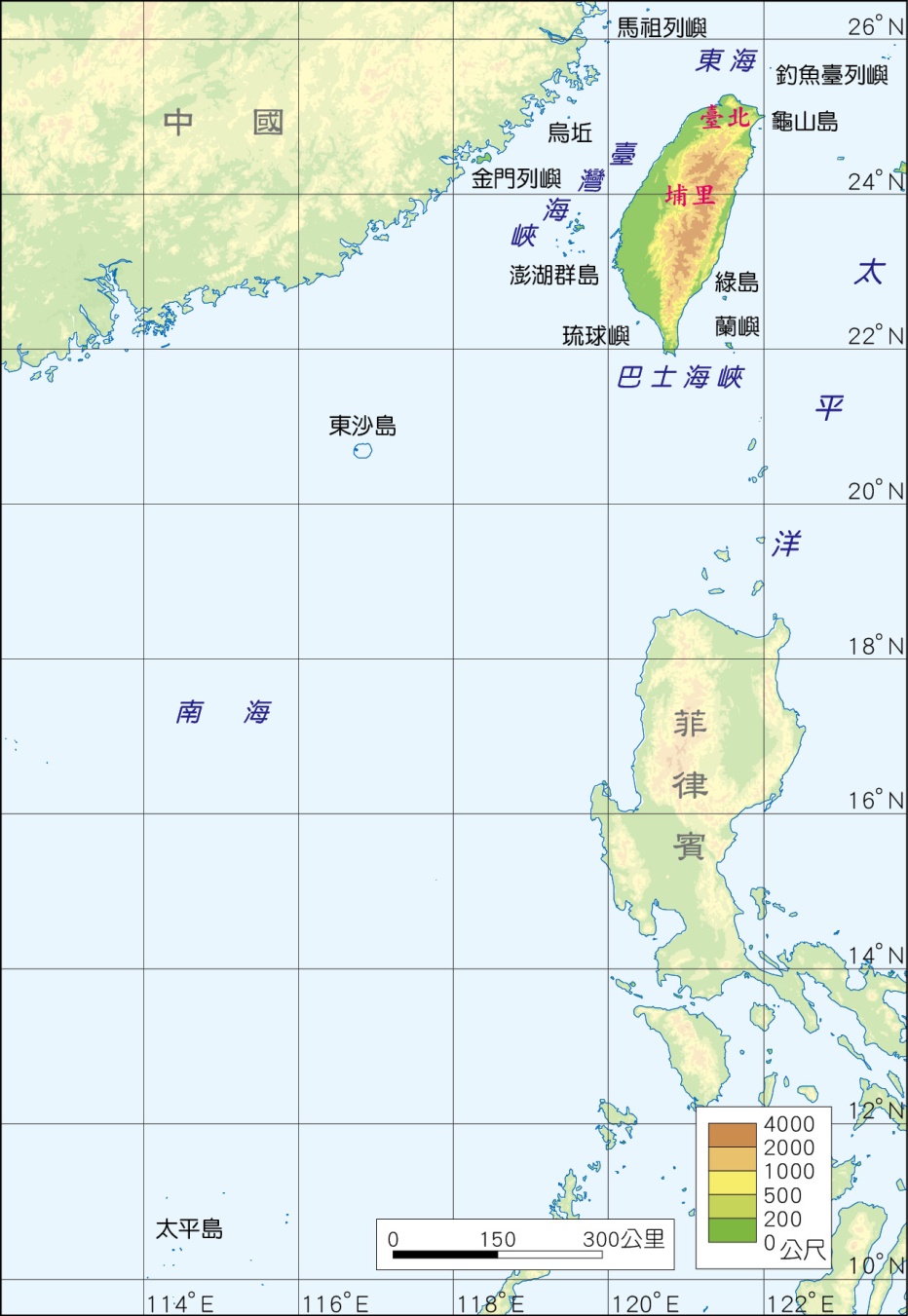 本月16日我國立榮航空9051航班飛往□□□的軍用包機，遭香港區管中心拒絕進入飛航情報區，因此被迫返航，引發爭議。□□□面積狹小僅有1.74平方公里，最高高度也只有7.8公尺，且距離台灣的高雄港約450公里，距中國的汕頭260公里，形成「敵近我遠」「易攻難守」的情況，反而變成對中共有利的地緣戰略，因此先拿□□□開刀，「剛好掐住咽喉」。而□□□具有重要戰略地位，「剛好在台灣海峽南端入口的中間，和巴士海峽西方入口的中間，又位在南海的北端入口」，因此被中共視為對付台灣的籌碼。 (2020.10.17 newtalk報導)下列對於『台灣島』的絕對位置的描述，下列何者正確?(A)可用位在中國的東南方，菲律賓的北方來表示      (B)可用台灣地理中心埔里鎮的(24°N，121°E)來表示
(C)可用介於120°N～122°N，和22°E～25°E之間來表示   (D)可用台灣首都台北的(121.5°N，25°E)來表示。依據上面新聞內容所描述，□□□應該是哪一個島嶼?(A)龜山島  (B)琉球嶼  (C)東沙島  (D)太平島承上題，先在圖(7)中找到『□□□』的位置，再根據上方新聞，以及□□□和周圍其他海陸分佈的相對位置，選出下列對□□□最正確的『相對』位置描述?
(A)在菲律賓的西北方    (B)在巴士海峽的東方
(C)在台灣海峽的東北方  (D)在南海的正中央以□□□所在的熱帶海洋以及上文的內容來判斷，請問□□□應該是哪一種性質的島嶼?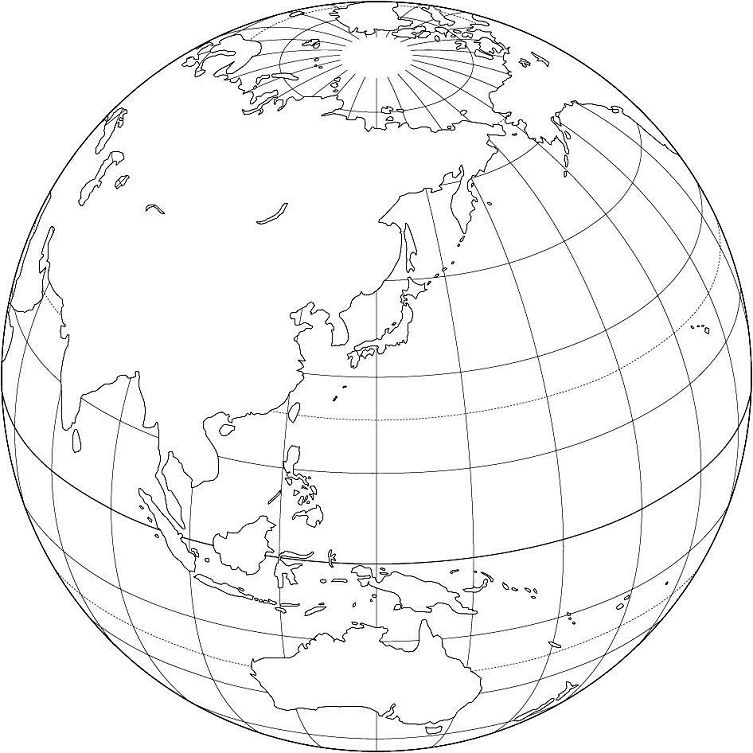 (A)大陸島  (B)構造島  (C)火山島  (D)珊瑚礁島在南海上，我國尚有『太平島』，依據圖(7)中的比例尺，計算從太平島到高雄的直線距離大約是多少?(A)600公里 (B)900公里 (C)1300公里 (D)1500公里(二)請依據右圖(8)所示內容回答23-26題圖(2)中哪一個都市和花蓮的時差最大?(A)達卡  (B)北京  (C)雪梨  (D)科爾夫承上題，此都市和花蓮時差最大的原因為何?(A)此都市和花蓮的直線距離最遠  (B)此都市和花蓮的經度差距最大  (C)此都市和花蓮的緯度差距最大  (D)此都市和花蓮位在同一條經線上圖(2)中哪一個都市的年均溫會最高?(A)花蓮  (B)北京  (C)吉隆坡  (D)雪梨圖(2)中哪一個都市和花蓮的冬、夏季節是相反的?(A)雪梨  (B)北京  (C)吉隆坡  (D)科爾夫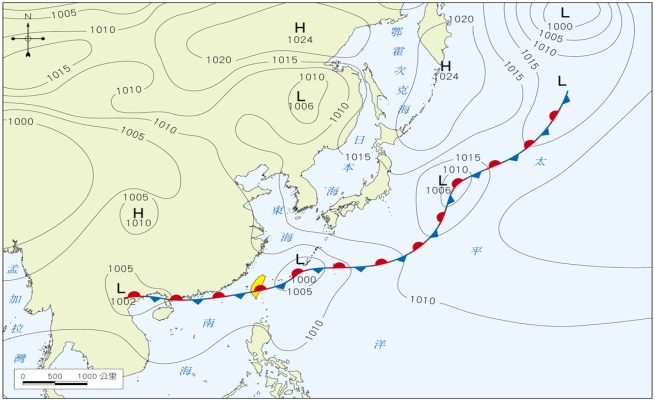 (三)右圖(9)某日臺灣周圍地區的地面天氣圖，請根據圖中所示回答下列第27-29題。(習作第5課改寫)圖中「」的氣象符號，代表何種性質的鋒面？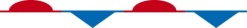 (A)冷鋒  (B)暖鋒  (C)滯留鋒  (D)囚錮鋒從圖上資料判斷，下列何者為當時臺灣的天氣狀況？(A)受到鋒面停滯不動影響，各地陰雨綿綿，呈現長時間降雨
(B)此時正是典型的夏季氣候，各地晴朗無雨而炎熱
(C)受冬季強烈冷氣團南下影響，此時臺灣遭遇低溫寒流
(D)受到強烈的熱帶性低氣壓影響，各地正呈現狂風暴雨請問此時圖中所出現的降水類型，與下列何者相似？  (背面尚有手寫題   記得寫上 班級 姓名 座號)四、手寫題(共25分)     班級:_____  座號:____  姓名:___________(一)八年級的童軍隔宿露營，一向是國中生涯中幾乎都在戶外進行的教學活動，下表是花蓮從1981到2010年期間的氣候表，請利用下列花蓮氣候表的資料，完成下列各小題。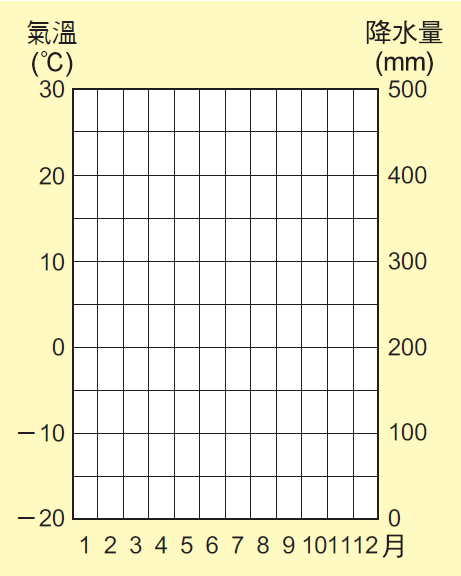 (1)請根據上方花蓮氣候表中的每月氣溫和降水量，完成右圖(10)花蓮氣候圖。   (本小題5分)(2)請根據花蓮的每月氣溫資料，計算花蓮的『年溫差』為多少?  (本小題滿分3分，請寫出計算過程或計算式，才給滿分)(3)上表中的『甲』是指花蓮的年降水量，請問花蓮的『年降水量』為多少?  (本小題滿分2分，請寫出計算過程或計算式，才給滿分)(4)若想要在涼爽(月均溫低於24℃)，又相對較乾燥(當月降水量低於100 mm)的氣候條件下舉辦露營，又得避開寒假 (一、二月)和暑假，請問在花蓮哪些月份適合舉辦?(本小題3分)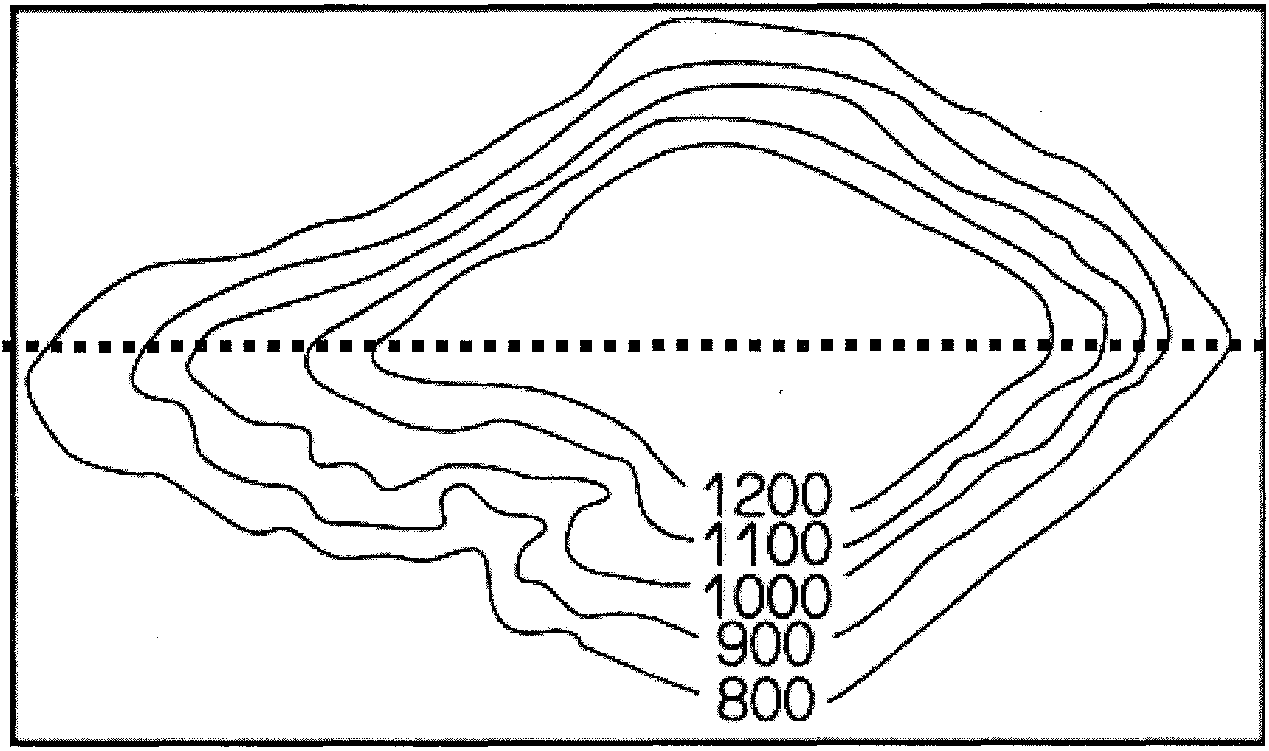 (二)右圖(11)為一等高線地形圖，請將圖中A到B此一虛線上與各條等高線的交叉點的高度值，標式於下方剖面圖中，再把剖面圖中標式的各點，連結成一平滑曲線，畫出此一地形的剖面圖。再回答下列小題。(本小題5分)(1)請問此一等高線圖是何種地形?______________。(2分)(2)承上題，說明你判斷此一地形的理由和依據。(2分)________________________________________________________________________________________________________________________________________________________________________(3)你認為圖(11)中的甲、乙、丙、丁四地中何地，最可能因為豪大雨時造成大量雨水和土石混合，而發生土石流災害，並說明你判斷的理由和依據。(3分)__________________________________________________________________________________________________________________________________________________________________________________________________________________________________________________________________________________________(社會科所有試題結束，請再檢查班級姓名座號)溫度單位:°C1月2月3月4月5月6月7月8月9月10月11月12月所在緯度嘉義市16.517.319.723.025.827.828.628.227.024.521.317.723.4°N阿里山6.27.29.311.412.914.214.614.413.712.310.37.323.5°N玉  山-1.1-0.51.13.45.77.17.97.87.16.54.00.823.4°N(A) 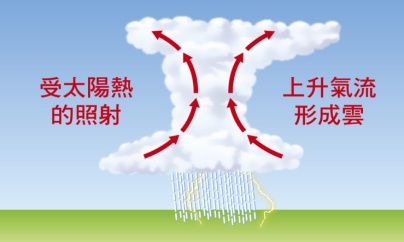 (B) 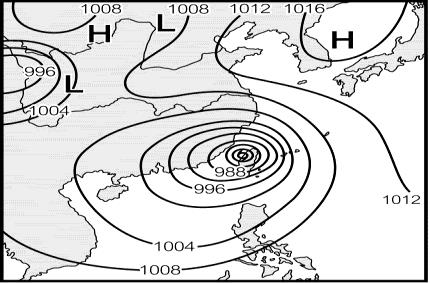 (C) 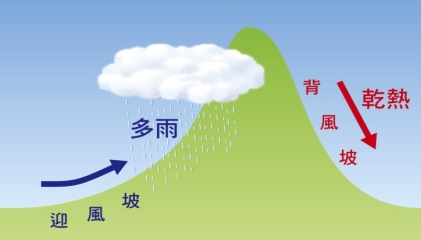 (D) 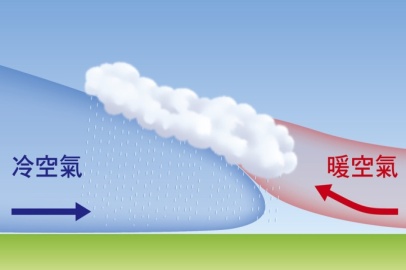 月分一二三四五六七八九十十一十二年均溫年降水量氣溫（℃）18.018.420.222.725.127.128.528.226.824.822.219.323.4降水量（mm）62.294.285.987.0195.4221.7205.2242.0399.2362.7152.169.2甲